List of speakersCorey Stephenson – academia Paul Richardson – Pfizer Esther Alza (Threllum Technologies CEO ex-member of Pericas group and co-editor of Flow and microreactor technology in medicinal chemistry).4th one from the associated partners either Galapagos or Syngenta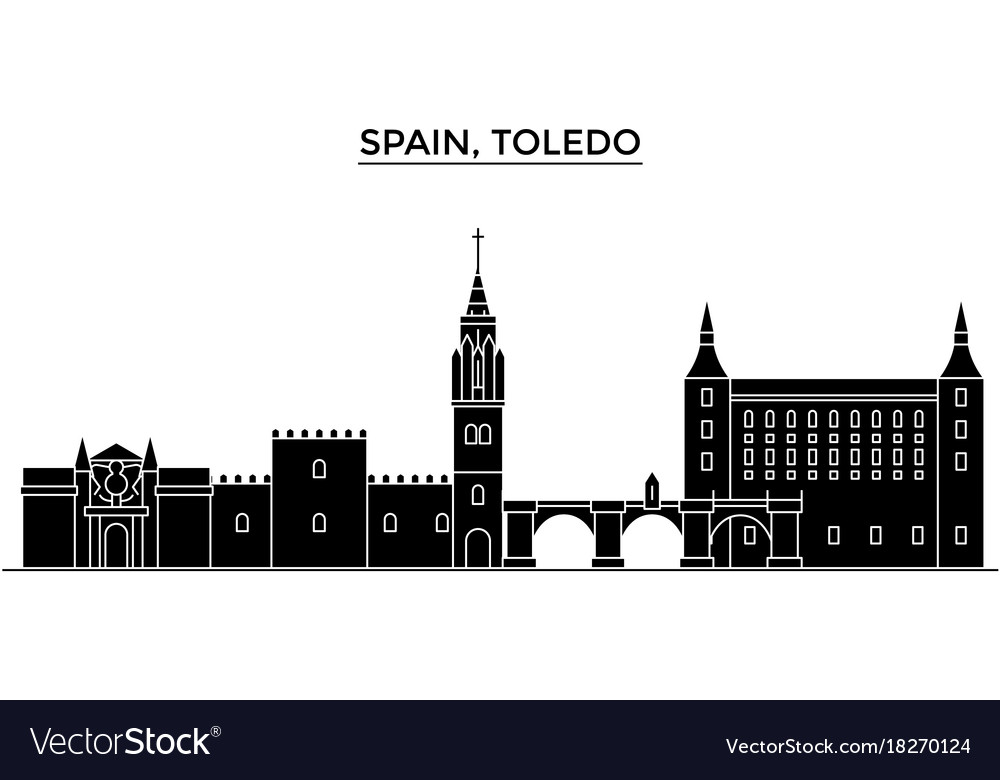 Toledo spring school 2023Week of 27-31 MarchArrival on 26 or 27 MarchMorning (09:00 – 13:00)Evening (14:00 – 18:00)Arrival of everyone. For the people that arrive on Sunday, Toledo exploring activity in the morningTeam activity (ESRs) in Toledo (toledo tour)4 pm – Visit and lab tour to Janssen labSocial event (21:00 dinner) - La Malquerida de la Trinidad5 ESR presentationBoard meeting5 ESR presentationsSocial event (21:00 dinner) - 4 invited speakers 2 male and 2 female preferablyMix between industry and academia5 ESR presentationsDinner organized for everyone present – La Cala de buenavistaTopic 2: Women in Science meeting 1Soft skill trainingTopic 2: Women in Science meeting 1Soft skill trainingDinner El TrébolTopic 8: about unconscious bias and inclusivity in scienceSoft skill trainingTopic 8: about unconscious bias and inclusivity in scienceSoft skill trainingLa Abadía Cervecería Artesana,Toledo